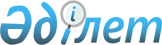 Об утверждении Правил размещения на интернет-ресурсе депозитария финансовой отчетности, фондовой биржи информации о корпоративных событиях, финансовой отчетности и аудиторских отчетов, а также информации о суммарном размере вознаграждения членов исполнительного органа по итогам года
					
			Утративший силу
			
			
		
					Постановление Правления Национального Банка Республики Казахстан от 24 февраля 2012 года № 72. Зарегистрировано в Министерстве юстиции Республики Казахстан 16 апреля 2012 года № 7578. Утратило силу постановлением Правления Национального Банка Республики Казахстан от 28 января 2016 года № 26      Сноска. Утратило силу постановлением Правления Национального Банка РК от 28.01.2016 № 26 (вводится в действие по истечении десяти календарных дней после дня его первого официального опубликования).      Сноска. Заголовок в редакции постановления Правления Национального Банка РК от 25.02.2015 № 28 (вводится в действие по истечении десяти календарных дней после дня его первого официального опубликования).       В соответствии с Законом Республики Казахстан от 28 декабря 2011 года «О внесении изменений и дополнений в некоторые законодательные акты Республики Казахстан по вопросам регулирования банковской деятельности и финансовых организаций в части минимизации рисков» Правление Национального Банка Республики Казахстан ПОСТАНОВЛЯЕТ:



      1. Утвердить Правила размещения на интернет-ресурсе депозитария финансовой отчетности, фондовой биржи информации о корпоративных событиях, финансовой отчетности и аудиторских отчетов, а также информации о суммарном размере вознаграждения членов исполнительного органа по итогам года.

      Сноска. Пункт 1 в редакции постановления Правления Национального Банка РК от 25.02.2015 № 28 (вводится в действие по истечении десяти календарных дней после дня его первого официального опубликования). 



      2. Настоящее постановление вводится в действие по истечении десяти календарных дней после дня его первого официального опубликования.      Председатель

      Национального Банка                        Г. Марченко      «СОГЛАСОВАНО»

      Министерство финансов

      Республики Казахстан

      Министр __________ Б. Жамишев

      31 марта 2012 года

Утверждены           

постановлением Правления   

Национального Банка     

Республики Казахстан    

от 24 февраля 2012 года № 72 

Правила

размещения на интернет-ресурсе депозитария финансовой

отчетности, фондовой биржи информации о корпоративных событиях,

финансовой отчетности и аудиторских отчетов, а также информации

о суммарном размере вознаграждения членов исполнительного

органа по итогам года      Сноска. Заголовок Правил в редакции постановления Правления Национального Банка РК от 25.02.2015 № 28 (вводится в действие по истечении десяти календарных дней после дня его первого официального опубликования). 

      Настоящие Правила размещения на интернет-ресурсе депозитария финансовой отчетности, фондовой биржи информации о корпоративных событиях, финансовой отчетности и аудиторских отчетов, а также информации о суммарном размере вознаграждения членов исполнительного органа по итогам года (далее - Правила) разработаны в соответствии с законами Республики Казахстан от 13 мая 2003 года «Об акционерных обществах» (далее - Закон об акционерных обществах), от 2 июля 2003 года «О рынке ценных бумаг» (далее - Закон о рынке ценных бумаг) и определяют порядок и сроки размещения:

      акционерным обществом на интернет-ресурсе депозитария финансовой отчетности, определенного в соответствии с законодательством Республики Казахстан о бухгалтерском учете и финансовой отчетности (далее - депозитарий финансовой отчетности), информации о корпоративных событиях, годовой финансовой отчетности акционерного общества и аудиторских отчетов, а также информации о суммарном размере вознаграждения членов исполнительного органа по итогам года;

      эмитентом, чьи ценные бумаги включены в список фондовой биржи, на интернет-ресурсе депозитария финансовой отчетности и фондовой биржи, в список которой включены выпущенные эмитентом ценные бумаги, в дополнение к информации, установленной законодательством Республики Казахстан, годовой и ежеквартальной финансовой отчетности, аудиторских отчетов, информации о суммарном размере вознаграждения членов исполнительного органа по итогам года и информации, перечень которой определен пунктом 2 статьи 102 Закона о рынке ценных бумаг.

      Сноска. Преамбула в редакции постановления Правления Национального Банка РК от 25.02.2015 № 28 (вводится в действие по истечении десяти календарных дней после дня его первого официального опубликования).



      1. Для целей настоящих Правил используются следующие понятия:



      1) организация, осуществляющая ведение депозитария финансовой отчетности – акционерное общество «Информационно-учетный центр», уполномоченное Правительством Республики Казахстан на осуществление деятельности по ведению депозитария финансовой отчетности;



      2) программное обеспечение – программное обеспечение «Единая система сдачи отчетности (ЕССО)», разработанное организацией, осуществляющей ведение депозитария финансовой отчетности и предназначенное для подготовки различных форм отчетностей и информации, представленных в программном обеспечении в виде шаблонов;



      3) электронная цифровая подпись (далее – ЭЦП) – набор электронных цифровых символов, созданный средствами электронной цифровой подписи и подтверждающий достоверность электронного документа, его принадлежность и неизменность содержания;



      4) электронный отчет - заполненный соответствующий шаблон программного обеспечения с формами годовой и (или) ежеквартальной финансовой отчетности, информацией, указанной в пунктах 7 и 8настоящих Правил, подписываемый ЭЦП, выданной национальным удостоверяющим центром;



      5) интернет-ресурс депозитария финансовой отчетности – средство массовой информации, размещенное в сети Интернет по адресу «www.dfo.kz»;



      6) интернет-ресурс фондовой биржи – средство массовой информации, размещенное в сети Интернет по адресу «www.kase.kz».



      2. В целях размещения на интернет-ресурсе депозитария финансовой отчетности акционерное общество, не являющееся финансовой организацией, акционерным обществом «Банк Развития Казахстана», специальной финансовой компанией и исламской специальной финансовой компанией, ежегодно не позднее 31 августа года, следующего за отчетным годом, представляет в депозитарий финансовой отчетности годовую финансовую отчетность, составленную в соответствии с перечнем и формами, утвержденными приказом Министра финансов Республики Казахстан от 20 августа 2010 года № 422 «Об утверждении перечня и форм годовой финансовой отчетности для публикации организациями публичного интереса (кроме финансовых организаций)», зарегистрированным в Реестре государственной регистрации нормативных правовых актов под № 6452 (далее - приказ № 422), и аудиторский отчет, а также информацию о суммарном размере вознаграждения членов исполнительного органа по итогам года.

      В целях размещения на интернет-ресурсе депозитария финансовой отчетности и фондовой биржи, в список которой включены выпущенные ценные бумаги, эмитент, не являющийся финансовой организацией, акционерным обществом «Банк Развития Казахстана», специальной финансовой компанией и исламской специальной финансовой компанией, чьи ценные бумаги включены в список фондовой биржи, ежегодно, не позднее 31 августа года, следующего за отчетным годом, представляет в депозитарий финансовой отчетности и фондовой бирже, в список которой включены выпущенные ценные бумаги, годовую финансовую отчетность, составленную в соответствии с перечнем и формами, утвержденными приказом № 422, и аудиторский отчет, а также информацию о суммарном размере вознаграждения членов исполнительного органа по итогам года. 

      В целях размещения на интернет-ресурсе депозитария финансовой отчетности акционерное общество, являющееся финансовой организацией, акционерным обществом «Банк Развития Казахстана», специальной финансовой компанией и исламской специальной финансовой компанией, ежегодно, не позднее 31 августа года, следующего за отчетным годом, представляет в депозитарий финансовой отчетности годовую финансовую отчетность, составленную в соответствии с перечнем и формами, утвержденными постановлением Правления Национального Банка Республики Казахстан от 27 мая 2013 года № 130 «Об утверждении форм финансовой отчетности финансовых организаций, специальных финансовых компаний, исламских специальных финансовых компаний, микрофинансовых организаций, акционерного общества «Банк Развития Казахстана» и инвестиционных фондов, а также Правил их представления»,

зарегистрированным в Реестре государственной регистрации нормативных правовых актов под № 8571 (далее - постановление № 130), аудиторский отчет (при наличии), а также информацию о суммарном размере вознаграждения членов исполнительного органа по итогам года.

      В целях размещения на интернет-ресурсе депозитария финансовой отчетности и фондовой биржи, в список которой включены выпущенные ценные бумаги, эмитент, являющийся финансовой организацией, акционерным обществом «Банк Развития Казахстана», специальной финансовой компанией и исламской специальной финансовой компанией, чьи ценные бумаги включены в список фондовой биржи, ежегодно, не позднее 31 августа года, следующего за отчетным годом, представляет в депозитарий финансовой отчетности и фондовой бирже, в список которой включены выпущенные ценные бумаги, годовую финансовую отчетность, составленную в соответствии с перечнем и формами, утвержденными постановлением № 130, аудиторский отчет (при наличии), а также информацию о суммарном размере вознаграждения членов исполнительного органа по итогам года.

      В целях размещения на интернет-ресурсе депозитария финансовой отчетности и фондовой биржи, в список которой включены выпущенные ценные бумаги, эмитент, зарегистрированный в соответствии с законодательством иностранного государства, чьи ценные бумаги включены в список фондовой биржи, ежегодно, не позднее 31 августа года, следующего за отчетным годом, представляет в депозитарий финансовой отчетности и фондовой бирже, в список которой включены выпущенные ценные бумаги, годовую финансовую отчетность, составленную в соответствии с международными стандартами финансовой отчетности (далее - МСФО) или стандартами финансовой отчетности, действующими в Соединенных Штатах Америки (General Accepted Accounting Principles - GAAP), а также аудиторский отчет.

      Сноска. Пункт 2 в редакции постановления Правления Национального Банка РК от 25.02.2015 № 28 (вводится в действие по истечении десяти календарных дней после дня его первого официального опубликования). 



      3. Исключен постановлением Правления Национального Банка РК от 26.04.2013 № 111 (вводится в действие по истечении десяти календарных дней после дня его первого официального опубликования). 



      4. В целях размещения на интернет-ресурсе депозитария финансовой отчетности и фондовой биржи, в список которой включены выпущенные ценные бумаги, эмитент, чьи ценные бумаги включены в список фондовой биржи и не обращаются на площадке фондовой биржи, функционирующей на территории иностранного государства, представляет депозитарию финансовой отчетности, фондовой бирже, в список которой включены выпущенные ценные бумаги, ежеквартально не позднее последнего календарного дня месяца, следующего за отчетным кварталом, ежеквартальную неконсолидированную финансовую отчетность и иную информацию, состоящую из:

      1) бухгалтерского баланса и отчета о прибылях и убытках, составленные в соответствии с формами, установленными приложениями 2 и 3 к приказу № 422, - для эмитента, не являющегося финансовой организацией, акционерным обществом «Банк Развития Казахстана», специальной финансовой компанией и исламской специальной финансовой компанией;

      2) бухгалтерского баланса и отчета о прибылях и убытках, составленных в соответствии с формами, утвержденными постановлением № 130 - для эмитента, являющегося финансовой организацией, за исключением банков второго уровня;

      3) отчета об остатках на балансовых и внебалансовых счетах банка, составленного в соответствии с формой, установленной приложением к постановлению Правления Национального Банка Республики Казахстан от 28 июня 2013 года № 147 «Об утверждении Правил представления отчетности об остатках на балансовых и внебалансовых счетах банков второго уровня» (зарегистрированному в Реестре государственной регистрации нормативных правовых актов под № 8618) - для эмитента, являющегося банком второго уровня;

      4) бухгалтерского баланса и отчета о прибылях и убытках по собственным средствам, составленных в соответствии с МСФО, - для эмитента, являющегося специальной финансовой компанией и исламской специальной финансовой компанией.

      Сноска. Пункт 4 в редакции постановления Правления Национального Банка РК от 18.04.2014 № 52 (вводится в действие по истечении десяти календарных дней после дня его первого официального опубликования).



      4-1. В целях размещения на интернет-ресурсе депозитария финансовой отчетности и фондовой биржи, в список которой включены выпущенные ценные бумаги, эмитент, чьи ценные бумаги включены также в список фондовой биржи, функционирующей на территории иностранного государства, представляет депозитарию финансовой отчетности, фондовой бирже, в список которой включены выпущенные ценные бумаги, ежеквартальную консолидированную финансовую отчетность, составленную в соответствии с МСФО в сроки, установленные в соответствии с правилами фондовой биржи Республики Казахстан.

      Эмитент, являющийся банком второго уровня, в дополнение к информации указанной в части первой настоящего пункта также представляет информацию, предусмотренную подпунктом 3) пункта 4 Правил, в сроки, установленные в соответствии с правилами фондовой биржи Республики Казахстан.

      Сноска. Правила дополнены пунктом 4-1 в соответствии с постановлением Правления Национального Банка РК от 18.04.2014 № 52 (вводится в действие по истечении десяти календарных дней после дня его первого официального опубликования).



      5. Годовая финансовая отчетность, подлежащая размещению на 

интернет-ресурсе депозитария финансовой отчетности, представляется в соответствии с постановлением Правительства Республики Казахстан 

от 14 октября 2011 года № 1173 «Об утверждении Правил представления финансовой отчетности в депозитарий».



      6. Годовая и ежеквартальная финансовая отчетность, подлежащая размещению на интернет-ресурсе фондовой биржи, в список которой включены выпущенные ценные бумаги, представляется эмитентами на электронном носителе в формате Microsoft Office Excel.



      С 1 июля 2012 года финансовая отчетность представляется фондовой бирже в сроки, установленные настоящими Правилами, в электронном виде с использованием транспортной системы гарантированной доставки информации с криптографическими средствами защиты, обеспечивающей конфиденциальность и некорректируемость представляемых данных, в формате, определяемом правилами фондовой биржи.



      Аудиторский отчет представляется фондовой бирже в электронном формате (сканированная копия бумажного варианта) в форматах PDF, TIFF или JPEG.



      7. Акционерное общество представляет в депозитарий финансовой отчетности для размещения на интернет - ресурсе информацию о корпоративных событиях, перечень которых определен пунктом 1 статьи 79 Закона об акционерных обществах, составленную в соответствии с пунктами 2, 3, 5, 7, 9, 10, 12, 13 приложения 1 к Правилам, в течение трех рабочих дней с даты ее возникновения, в соответствии с пунктами 1, 4, 6, 8 приложения 1 к Правилам, в течение пятнадцати календарных дней с даты ее возникновения.

      Информация о возбуждении в суде дела по корпоративному спору, составленная в соответствии с пунктом 11 приложения 1 к настоящим Правилам, представляется акционерным обществом в депозитарий финансовой отчетности для размещения на интернет-ресурсе в течение семи рабочих дней с даты получения обществом соответствующего судебного извещения (вызова) по гражданскому делу по корпоративному спору.

      Сноска. Пункт 7 в редакции постановления Правления Национального Банка РК от 26.04.2013 № 111 (вводится в действие по истечении десяти календарных дней после дня его первого официального опубликования); с изменением, внесенным постановлением Правления Национального Банка РК от 25.02.2015 № 28 (вводится в действие по истечении десяти календарных дней после дня его первого официального опубликования).



      8. Эмитент, чьи ценные бумаги включены в список фондовой биржи, представляет в депозитарий финансовой отчетности и фондовой бирже, в список которой включены выпущенные ценные бумаги, для размещения на интернет - ресурсе, информацию об изменениях в деятельности эмитента, затрагивающих интересы держателей ценных бумаг, предусмотренных пунктом 2 статьи 102 Закона о рынке ценных бумаг, составленную в соответствии с приложением 2 к настоящим Правилам, в течение пятнадцати календарных дней с момента ее возникновения.



      8-1. Эмитент, являющийся акционерным обществом, чьи ценные бумаги включены в список фондовой биржи, представляет в депозитарий финансовой отчетности и фондовой бирже, в список которой включены выпущенные ценные бумаги, для размещения на интернет - ресурсе, в дополнение к информации, предусмотренной пунктом 8 Правил, информацию о корпоративных событиях, составленную в соответствии с пунктами 2, 3, 5, 9, 10 и 13 приложения 1 к Правилам, в течение трех рабочих дней с даты ее возникновения.

      Информация о возбуждении в суде дела по корпоративному спору, составленная в соответствии с пунктом 11 приложения 1 к настоящим Правилам, представляется эмитентом, являющимся акционерным обществом, чьи ценные бумаги включены в список фондовой биржи, в депозитарий финансовой отчетности и фондовой бирже для размещения на интернет-ресурсе в течение семи рабочих дней с даты получения эмитентом соответствующего судебного извещения (вызова) по гражданскому делу по корпоративному спору.

      Сноска. Правила дополнены пунктом 8-1 в соответствии с постановлением Правления Национального Банка РК от 26.04.2013 № 111 (вводится в действие по истечении десяти календарных дней после дня его первого официального опубликования); с изменением, внесенным постановлением Правления Национального Банка РК от 25.02.2015 № 28 (вводится в действие по истечении десяти календарных дней после дня его первого официального опубликования).



      9. Информация, указанная в пунктах 7 и 8 настоящих Правил, составляется на государственном и русском языках, а также по инициативе составителя информации на английском языке, и представляется в организацию, осуществляющую ведение депозитария финансовой отчетности, в следующем порядке:



      1) заполняется соответствующий шаблон программного обеспечения, предназначенный для корпоративных событий, годовой или ежеквартальной финансовой отчетности. Акционерное общество и эмитент получают программное обеспечение в региональных отделениях организации, осуществляющей ведение депозитария финансовой отчетности (на электронных носителях информации) или на интернет-ресурсе депозитария финансовой отчетности;



      2) в результате заполнения шаблона формируется электронный отчет, который необходимо подписать ЭЦП;



      3) до подписания электронного отчета, к нему прикрепляются:



      при размещении годовой финансовой отчетности - сканированные решения общего собрания акционеров об утверждении годовой финансовой отчетности и аудиторский отчет в электронном формате «Аcrobat Reader» (сканированная копия подписанного и заверенного печатью аудиторской организации бумажного варианта);



      при размещении информации, указанной в пунктах 7 и 8 настоящих Правил – сканированная заявка акционерного общества в электронном формате «Аcrobat Reader» (сканированная копия подписанного первым руководителем и заверенного печатью бумажного варианта заявки, распечатанной в результате набора текста информационного сообщения в шаблоне программного обеспечения на казахском и русском языках);



      сканированные документы в электронном формате «Аcrobat Reader», раскрываемые акционерными обществами в соответствии с требованиями Закона об акционерных обществах и Закона о рынке ценных бумаг или по собственной инициативе, которые будут размещены во вкладке «электронное досье» акционерного общества на интернет-ресурсе депозитария финансовой отчетности;



      4) направляют электронный отчет на сервер депозитария финансовой отчетности, используя имеющийся в программном обеспечении сервис для отправки и включения электронного отчета в структуру депозитария финансовой отчетности (при наличии у акционерного общества выхода в Интернет) или в региональное отделение организации, осуществляющей ведение депозитария финансовой отчетности (на электронных носителях информации).



      10. Организация, осуществляющая ведение депозитария финансовой отчетности, в течение пяти рабочих дней с даты поступления электронного отчета акционерного общества направляет на электронный адрес акционерного общества, указанный в ее ЭЦП, электронное уведомление о включении электронного отчета в депозитарий финансовой отчетности или причинах отказа в его принятии.



      11. Электронное уведомление, подписанное ЭЦП организации, осуществляющей ведение депозитария финансовой отчетности, подлежит распечатке, подписанию первым руководителем, главным бухгалтером и корпоративным секретарем (при размещении корпоративных событий) и хранению в акционерном обществе.



      12. Основанием для отказа организацией, осуществляющей ведение депозитария финансовой отчетности, в принятии электронного отчета является несоблюдение акционерным обществом требований, указанных в пункте 9 настоящих Правил.



      13. Информация и финансовая отчетность, размещаемая на интернет-ресурсе депозитария финансовой отчетности и фондовой биржи, в список которой включены выпущенные ценные бумаги, формируется в разрезе по каждому акционерному обществу и эмитенту, чьи ценные бумаги включены в список фондовой биржи.



      При представлении информации об изменениях в деятельности эмитента, затрагивающих интересы держателей ценных бумаг, либо о последствиях ранее произошедшего корпоративного события акционерного общества, в том числе, носящего длительный характер, в едином тексте информационного сообщения также указывается ранее размещенная информация.



      14. Представляемые акционерными обществами и эмитентами, чьи ценные бумаги включены в список фондовой биржи, в депозитарий финансовой отчетности и фондовой бирже, в список которой включены выпущенные ценные бумаги, годовые и ежеквартальные финансовые отчетности, аудиторские отчеты размещаются депозитарием финансовой отчетности и фондовой биржей, в список которой включены выпущенные ценные бумаги, в течение пяти рабочих дней с даты их получения.

      Представляемые акционерными обществами и эмитентами, чьи ценные бумаги включены в список фондовой биржи, в депозитарий финансовой отчетности и фондовой бирже, в список которой включены выпущенные ценные бумаги, информация о корпоративных событиях и об изменениях в деятельности эмитента размещаются депозитарием финансовой отчетности и фондовой биржей, в список которой включены выпущенные ценные бумаги, в день их получения.

      Сноска. Пункт 14 в редакции постановления Правления Национального Банка РК от 26.04.2013 № 111 (вводится в действие по истечении десяти календарных дней после дня его первого официального опубликования). 



      15. Финансовая отчетность, аудиторские отчеты и иная информация, подлежащие размещению на интернет-ресурсе депозитария финансовой отчетности и фондовой биржи, не подлежат опубликованию (размещению) посредством других источников средств массовой информации ранее даты размещения в порядке, установленном Правилами.

      Международные финансовые организации, указанные в приложении 3 к настоящим Правилам, а также эмитенты, зарегистрированные в соответствии с законодательством иностранного государства, ценные бумаги которых включены в официальный список фондовой биржи Республики Казахстан, представляют финансовую отчетность и информацию об изменениях в деятельности международной финансовой организации, эмитентов, зарегистрированных в соответствии с законодательством иностранного государства, затрагивающую интересы держателей ценных бумаг, для размещения на интернет-ресурсе в депозитарий финансовой отчетности и фондовой бирже, в список которой включены выпущенные ценные бумаги, в объеме и сроки аналогично представлению указанной информации фондовым биржам, функционирующим на территории иностранного государства, в торговых системах которых обращаются ценные бумаги международных финансовых организаций, эмитентов, зарегистрированных в соответствии с законодательством иностранного государства.

      Сноска. Пункт 15 в редакции постановления Правления Национального Банка РК от 18.04.2014 № 52 (вводится в действие по истечении десяти календарных дней после дня его первого официального опубликования).

Приложение 1           

к Правилам размещения на    

интернет-ресурсе депозитария

финансовой отчетности, фондовой

биржи, информации        

о корпоративных событиях,    

финансовой отчетности     

и аудиторских отчетов     

                         Требования  

        к содержанию информации о корпоративных событиях

      акционерного общества, размещаемых на интернет-ресурсе

        депозитария финансовой отчетности и фондовой биржи,

        в список которой включены выпущенные ценные бумаги       Сноска. Приложение 1 в редакции постановления Правления Национального Банка РК от 16.07.2014 № 109 (порядок введения в действие см. п. 2).

Приложение 2           

к Правилам размещения на    

интернет-ресурсе депозитария 

финансовой отчетности, фондовой 

биржи, информации         

о корпоративных событиях,    

финансовой отчетности      

и аудиторских отчетов            Сноска. Приложение 2 в редакции постановления Правления Национального Банка РК от 16.07.2014 № 109 (порядок введения в действие см. п. 2).

                         Требования 

      к содержанию информации об изменениях в деятельности

     эмитента, чьи ценные бумаги включены в список фондовой

      биржи затрагивающих интересы держателей ценных бумаг,

     размещаемых на интернет-ресурсе депозитария финансовой

     отчетности и фондовой биржи, в список которой включены

                  выпущенные ценные бумаги

Приложение 3        

к Правилам размещения на  

интернет-ресурсе депозитария 

финансовой отчетности, фондовой

биржи, информации о      

корпоративных событиях, финансовой

отчетности и аудиторских отчетов      Сноска. Правила дополнены приложением 3 в соответствии с постановлением Правления Национального Банка РК от 18.04.2014 № 52 (вводится в действие по истечении десяти календарных дней после дня его первого официального опубликования).      Перечень международных финансовых организаций:

      1) Азиатский банк развития; 

      2) Африканский банк развития; 

      3) Банк международных расчетов; 

      4) Банк Развития Европейского Совета; 

      5) Евразийский банк развития; 

      6) Европейский банк реконструкции и развития; 

      7) Европейский инвестиционный банк; 

      8) Исламский банк развития; 

      9) Международный банк реконструкции и развития; 

      10) Международная финансовая корпорация; 

      11) Межамериканский банк развития; 

      12) Скандинавский инвестиционный банк.
					© 2012. РГП на ПХВ «Институт законодательства и правовой информации Республики Казахстан» Министерства юстиции Республики Казахстан
				№Вид информацииСодержание информации1231.Информация о решениях, принятых общим собранием акционеров и советом директоров, по перечню вопросов, информация о которых в соответствии с внутренними документами акционерного общества доводится до сведения акционеров и инвесторов1) полное наименование и место нахождения акционерного общества;

2) дата, время и место проведения общего собрания акционеров, совета директоров;

3) вопросы, включенные в повестку дня общего собрания акционеров, заседания совета директоров;

4) решения, принятые общим собранием акционеров, советом директоров, с указанием итогов (результатов) голосования;

5) иные сведения по решению акционерного общества.2.Информация о выпуске акционерным обществом акций и других ценных бумаг и об утверждении Национальным Банком Республики Казахстан (далее - уполномоченный орган) отчетов об итогах размещения ценных бумаг акционерного общества, отчетов об итогах погашения ценных бумаг общества, аннулировании выпуска ценных бумаг общества1) наименование государственного органа, осуществившего государственную регистрацию выпуска ценных бумаг, дата государственной регистрации выпуска ценных бумаг;

2) вид, количество объявленных к выпуску ценных бумаг, национальный идентификационный номер, присвоенный ценным бумагам;

3) в случае выпуска облигаций дополнительно указывается номинальная стоимость, срок обращения и порядок погашения, порядок и сроки выплаты дохода по ним, ковенанты и (или) иные ограничения, указанные в проспекте их выпуска;

4) увеличение количества объявленных ценных бумаг: дата государственной регистрации изменений в проспект выпуска ценных бумаг в части увеличения количества объявленных ценных бумаг, дата принятия решения об увеличении количества объявленных ценных бумаг и органа акционерного общества, принявшим данное решение, количество объявленных ценных бумаг после государственной регистрации соответствующих изменений в проспект выпуска ценных бумаг в разрезе по видам, ценных бумаг;

5) дата принятия решения о размещении ценных бумаг;

6) дата начала размещения ценных бумаг, условия размещения ценных бумаг с указанием количества ценных бумаг, предложенных к размещению и способа размещения;

7) дата окончания размещения ценных бумаг (с указанием отчетного периода размещения), дата погашения ценных бумаг;

8) дата утверждения отчета об итогах размещения ценных бумаг, отчета об итогах погашения с указанием количества и вида размещенных (погашенных) в отчетном периоде ценных бумаг;

9) количество и вид выкупленных акционерным обществом выпущенных им ценных бумаг у их держателей в отчетном периоде;

10) сведения о выплате дивидендов по акциям, дохода по облигациям в отчетном периоде;

11) дата аннулирования выпуска ценных бумаг с указанием основания для аннулирования.

В случае получения акционерным обществом разрешения уполномоченного органа на выпуск и (или) размещение эмиссионных ценных бумаг на территории иностранного государства указывается дата и номер такого разрешения уполномоченного органа, а также основные параметры выпуска.3.Информация о совершении акционерным обществом крупных сделок и сделок, в совершении которых обществом имеется заинтересованность1) дата принятия органом акционерного общества решения о совершении сделки;

2) стоимость имущества, являющегося предметом сделки;

3) дата последней оценки имущества, являющегося предметом сделки;

4) процентное соотношение стоимости имущества, являющегося предметом сделки, к общей стоимости активов данного акционерного общества;

5) основные существенные условия сделки;

6) дата заключения сделки.4.Информация о передаче в залог (перезалог) имущества акционерного общества на сумму, составляющую пять и более процентов от активов данного общества1) дата принятия органом акционерного общества решения о передаче в залог (перезалог) имущества акционерного общества;

2) дата передачи в залог (перезалог) имущества акционерного общества (заключения договора) и срок, на который осуществляется передача в залог (перезалог) имущество;

3) стоимость имущества акционерного общества, передаваемого в залог (перезалог);

4) дата последней оценки имущества акционерного общества, передаваемого в залог (перезалог);

5) процентное соотношение стоимости имущества, передаваемого в залог (перезалог), к общей стоимости активов данного акционерного общества.5.Информация о получении акционерным обществом займа в размере, составляющем двадцать пять и более процентов от размера собственного капитала общества1) дата принятия органом акционерного общества решения о получении займа;

2) дата получения акционерным обществом займа;

3) целевое использование полученного акционерным обществом займа;

4) размер полученного акционерным обществом займа;

5) процентное соотношение размера полученного акционерным обществом займа к размеру собственного капитала акционерного общества.6.Информация о получении акционерным обществом разрешения на осуществление каких-либо видов деятельности, приостановлении или прекращении действия, ранее полученных, обществом разрешений на осуществление каких-либо видов деятельности (действий)1) наименование разрешительного органа, выдавшего разрешение, принявшего решение о приостановлении, прекращении действия разрешения;

2) дата, номер разрешения, срок действия разрешения;

3) наименование вида деятельности (действия), для осуществления которой требуется наличие разрешения;

4) дата принятия государственным органом решения о приостановлении (сроке приостановления), дате возобновления действия разрешения;

5) основание приостановления (возобновления) разрешения;

6) дата принятия государственным органом решения о прекращении действия разрешения (основание прекращения действия разрешения).7.Информация об участии акционерного общества в учреждении юридического лица1) дата принятия решения о создании акционерным обществом (об участии акционерного общества в учреждении) юридического лица, наименование органа акционерного общества, принявшего решение;

2) полное и сокращенное наименование, место нахождения создаваемого юридического лица;

3) виды деятельности, которые будет осуществлять создаваемое юридическое лицо.8.Информация об аресте имущества акционерного общества1) дата, номер решения о наложении ареста на имущество акционерного общества, наименование государственного органа, принявшего решение об аресте имущества общества, основание наложения ареста;

2) наименование имущества акционерного общества, на которое наложен арест и его процентное соотношение к общей стоимости активов общества.

В случае наложения ареста на деньги должника, находящиеся в банках, организациях, осуществляющих отдельные виды банковских операций, - указание суммы денег, на которую наложен арест. В случае наложения ареста на ценные бумаги - общее количество арестованных ценных бумаг, их вид, идентификационный номер, сведения об эмитенте данных ценных бумаг.

3) в случае снятия ареста - дата, номер решения государственного органа, принявшего решение о снятии ареста с имущества акционерного общества.9.Информация о наступлении обстоятельств, носящих чрезвычайный характер, в результате которых было уничтожено имущество акционерного общества, балансовая стоимость которого составляла десять и более процентов от общего размера активов общества1) наименование имущества акционерного общества, уничтоженного в связи с наступлением обстоятельств, носящих чрезвычайный характер;

2) балансовая стоимость уничтоженного имущества акционерного общества в результате наступления обстоятельств, носящих чрезвычайный характер;

3) дата наступления обстоятельств, носящих чрезвычайный характер, повлекших уничтожение имущества акционерного общества.10.Информация о привлечении акционерного общества и его должностных лиц к административной ответственности1) наименование государственного органа, вынесшего решение о привлечении к административной ответственности;

2) дата, номер решения государственного органа о привлечении к административной ответственности;

3) содержание административного взыскания (состав административного правонарушения) с указанием статьи Кодекса Республики Казахстан об административных правонарушениях.11.Информация о возбуждении в суд дела по корпоративному спору1) сведения (фамилия, имя, при наличии - отчество - физического лица; полное наименование, место нахождения - юридического лица) об истце, ответчике по корпоративному спору;

2) дата искового заявления, краткое содержание исковых требований;

3) наименование суда, в котором рассматривается исковое заявление по корпоративному спору;

4) дата принятия решения суда, сведения, указанные в резолютивной части решения суда;

5) информация о подаче апелляционных, кассационных жалоб, подаче ходатайств, принесении протеста на решения суда и результатах их рассмотрения.12.Информация о решении о принудительной реорганизации акционерного общества1) дата и номер решения суда о принудительной реорганизации акционерного общества с указанием основания принятия такого решения;

2) сведения об обжаловании, исполнении принятого решения о принудительной реорганизации акционерного общества.13.Информация об иных событиях, затрагивающих интересы акционеров акционерного общества и инвесторов, в соответствии с уставом акционерного общества, а также проспектом выпуска ценных бумаг акционерного обществаИные сведения, затрагивающие интересы акционеров акционерного общества и инвесторов, в соответствии с уставом акционерного общества, а также проспектом выпуска ценных бумаг акционерного общества.№

п\пВид информацииСодержание информации1231.Информация об изменении состава органов эмитента 1) дата принятия решения об изменении состава органа эмитента с указанием наименования органа эмитента, принявшего решение;

2) наименование органа эмитента, состав которого изменен;

3) суть изменений в составе органа эмитента: фамилия, имя и при наличии - отчество лица, исключенного из состава органа, фамилия, имя и при наличии - отчество лица, избранного (назначенного) в состав органа. 2.Информация об изменении состава акционеров (участников), владеющих десятью и более процентами голосующих акций (долей) эмитента1) дата изменения состава акционеров (участников), владеющих десятью и более процентами голосующих акций (долей) эмитента (дата регистрация изменений в системе реестров держателей ценных бумаг или системе учета номинального держания);

2) основание изменения состава акционеров (участников) эмитента (сделка, дарение, решение суда и др.);

3) суть изменений в составе акционеров (участников) эмитента.3.Информация о реорганизации или ликвидации эмитента, его дочерних организаций и зависимых акционерных обществ1) в случае принудительной реорганизации или ликвидации - наименование государственного органа, принявшего решение о реорганизации, ликвидации эмитента, его дочерних организаций и зависимых акционерных обществ (с указанием мест нахождения, наименований реорганизуемых или ликвидируемых юридических лиц), дата принятия такого решения и основание принятия решения, иные условия реорганизации;

2) информация об обжаловании, исполнении принятого решения о принудительной реорганизации, ликвидации эмитента, его дочерних организаций и зависимых акционерных обществ;

3) в случае добровольной реорганизации или ликвидации эмитента - дата принятия решения органом эмитента о добровольной ликвидации или реорганизации эмитента, с указанием наименования органа, принявшего решение, в случае добровольной реорганизации или ликвидации его дочерних организаций и зависимых акционерных обществ - дата принятия решения органом организации (акционерного общества) о добровольной ликвидации или реорганизации с указанием наименования органа, принявшего решение, а также мест нахождения, наименований реорганизуемых или ликвидируемых юридических лиц;

4) дата начала и окончания ликвидационного процесса. 4.Информация об аресте имущества эмитента1) дата, номер решения о наложении ареста на имущество эмитента, наименование государственного органа, принявшего решение об аресте имущества эмитента, основание наложения ареста;

2) наименование имущества эмитента, на которое наложен арест и его процентное соотношение к общей стоимости его активов;

В случае наложения ареста на деньги должника, находящиеся в банках, организациях, осуществляющих отдельные виды банковских операций, - указание суммы денег, на которую наложен арест.

В случае наложения ареста на ценные бумаги - общее количество арестованных ценных бумаг, их вид, идентификационный номер, сведения об эмитенте данных ценных бумаг.

3) в случае снятия ареста - дата, номер решения государственного органа, принявшего решение о снятии ареста с имущества эмитента.5.Информация о передаче в залог (перезалог) имущества эмитента на сумму, составляющую пять и более процентов от активов данного эмитента1) дата принятия органом эмитента решения о передаче в залог (перезалог) имущества эмитента;

2) дата передачи в залог (перезалог) имущества эмитента (заключения договора) и срок, на который осуществляется передача в залог (перезалог) имущество;

3) стоимость имущества эмитента, передаваемого в залог (перезалог);

4) дата последней оценки имущества эмитента, передаваемого в залог (перезалог);

5) процентное соотношение стоимости имущества, передаваемого в залог (перезалог), к общей стоимости активов данного эмитента.6.Информация о получении, приостановлении или лишении разрешения эмитента1) наименование разрешительного органа, выдавшего разрешение, принявшего решение о приостановлении, прекращении действия разрешения;

2) дата, номер разрешения, срок действия разрешения;

3) наименование вида деятельности (действия), для осуществления которой требуется наличие разрешения;

4) дата принятия государственным органом решения о приостановлении (сроке приостановления), дате возобновления действия разрешения;

5) основание приостановления (возобновления) разрешения;

6) дата принятия государственным органом решения о прекращении действия разрешения (основание прекращения действия разрешения).7.Информация о решениях общего собрания акционеров (участников) эмитента1) полное наименование и место нахождения эмитента;

2) дата, время и место проведения общего собрания акционеров (участников) эмитента;

3) вопросы, включенные в повестку дня общего собрания акционеров (участников) эмитента;

4) решения, принятые общим собранием акционеров (участников) эмитента, с указанием итогов (результатов) голосования;

5) информация об исполнении принятых общим собранием акционеров (участников) эмитента решений;

6) иные сведения по решению эмитента.8.Информация об изменении в список организаций, в которых эмитент обладает десятью и более процентами акций (долей, паев каждой такой организации1) полное наименование организаций, их место нахождения, осуществляемые ими виды деятельности;

2) процентное соотношение количества акций (долей, паев) организаций, которым обладает эмитент к общему количеству размещенных акций (долей, паев) организации.9.Информация об изменении в проспект выпуска эмиссионных ценных бумаг1) дата принятия решения органом эмитента, являющегося основанием для внесения изменений в проспект выпуска эмиссионных ценных бумаг, наименование органа, принявшего решение;

2) содержание (суть) внесенных изменений в проспект выпуска эмиссионных ценных бумаг. 10.Информация о несоблюдении эмитентом условий, предусмотренных проспектом выпуска негосударственных облигаций, фактах дефолта, допущенного данным эмитентом1) указывается информация о несоблюдении эмитентом условий, предусмотренных проспектом выпуска негосударственных облигаций;

2) объем неисполненных обязательств, причину неисполнения обязательств, а также перечисление возможных действий держателей облигаций по удовлетворению своих требований, включая порядок обращения с требованием к эмитенту, лицам, несущим солидарную или субсидиарную ответственность по обязательствам эмитента при неисполнении либо ненадлежащем исполнении эмитентом обязательств по облигациям;

3) меры, предпринятые эмитентом при неисполнении либо ненадлежащем исполнении эмитентом обязательств по облигациям;

4) процедуры защиты прав держателей облигаций при неисполнении или ненадлежащем исполнении обязательств по выплате вознаграждения по облигациям, в том числе порядок и условия реструктуризации обязательств.